Instrukcja „Krok po kroku” – webinarium dot. Projektu PZŚ dla Kontraktu 2A.1/1 POPDOWAby wziąć udział w webinarium poświęconym prezentacji Projektu Aneksu nr 3 do Planu Zarzadzania Środowiskiem dla Kontraktu 2A.1/1 Budowa suchego zbiornika przeciwpowodziowego rzeka Nysa Kłodzka w miejscowości Boboszów, realizowanego w ramach Projektu Ochrony Przeciwpowodziowej w Dorzeczu Odry i Wisły, należy:Przygotować komputer z dostępem do Internetu oraz zainstalowaną przeglądarką internetową Uczestnictwo w webinarium nie wymaga instalowania żadnego dodatkowego programuWejść na stronę https://wroclaw.wody.gov.pl/nasze-dzialania/projekt-ochrony-przeciwpowodziowej-w-dorzeczu-odry-i-wisly-obwieszczenia Otworzyć zakładkę dot. obwieszczenia dla Aneksu nr 3 do PZŚ dla Kontraktu 2A.1/1Kliknąć w link do webinarium Adres, do którego będzie przekierowywał link, będzie miał format https://teams.microsoft.com/I/meetup-join/XYZ – po kliknięciu otworzy się strona, wyglądająca jak poniżej (lub podobnie, drobne różnice mogą występować np. w zależności od używanej przeglądarki internetowej lub przekątnej ekranu)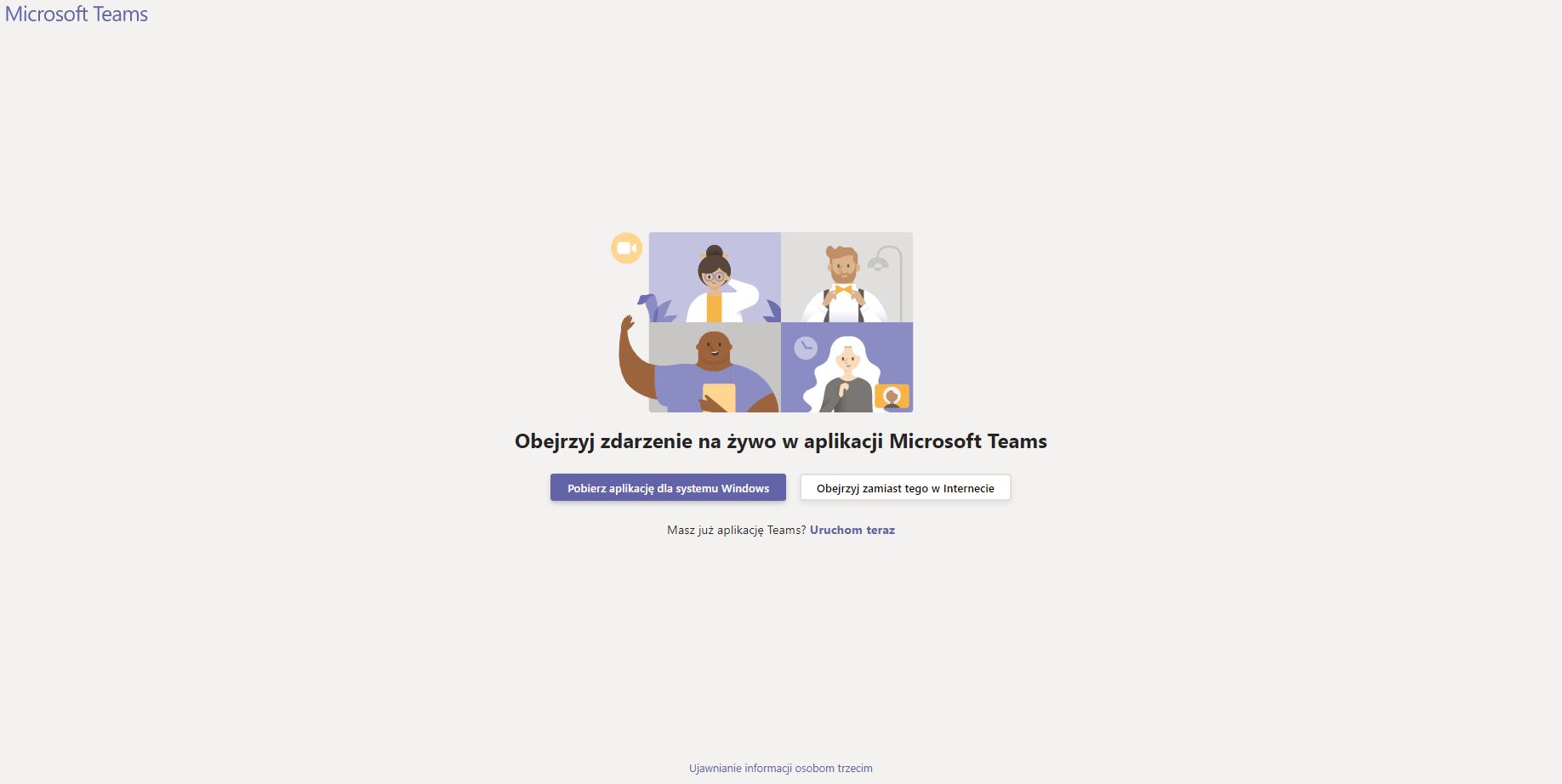 Kliknąć przycisk „Obejrzyj zamiast tego w Internecie”Otworzy się poniższa strona: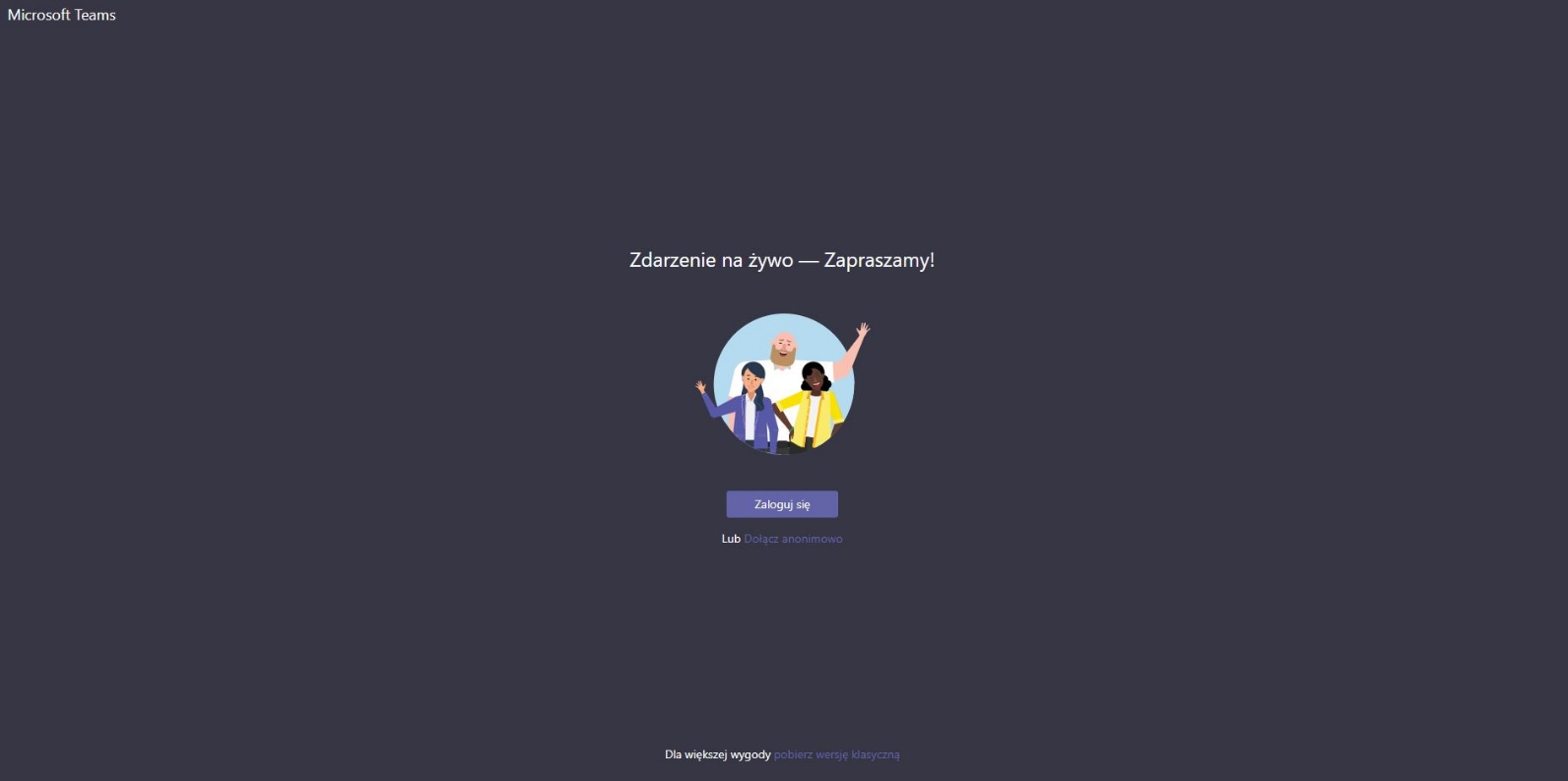 UWAGA: W przypadku posiadania zainstalowanej aplikacji Microsoft Teams na komputerze, można także wybrać opcję „Uruchom teraz” poniżej przycisków – otworzy się wtedy aplikacja Microsoft Teams, w której będzie można wziąć udział w webinarium.Przypominamy, że instalacja tej aplikacji nie jest konieczna do wzięcia udziału w webinarium.Kliknąć link „Dołącz anonimowo”Wyświetli się webinar (obraz będzie się różnił w zależności od tego, w którym momencie webinaru dołączył uczestnik):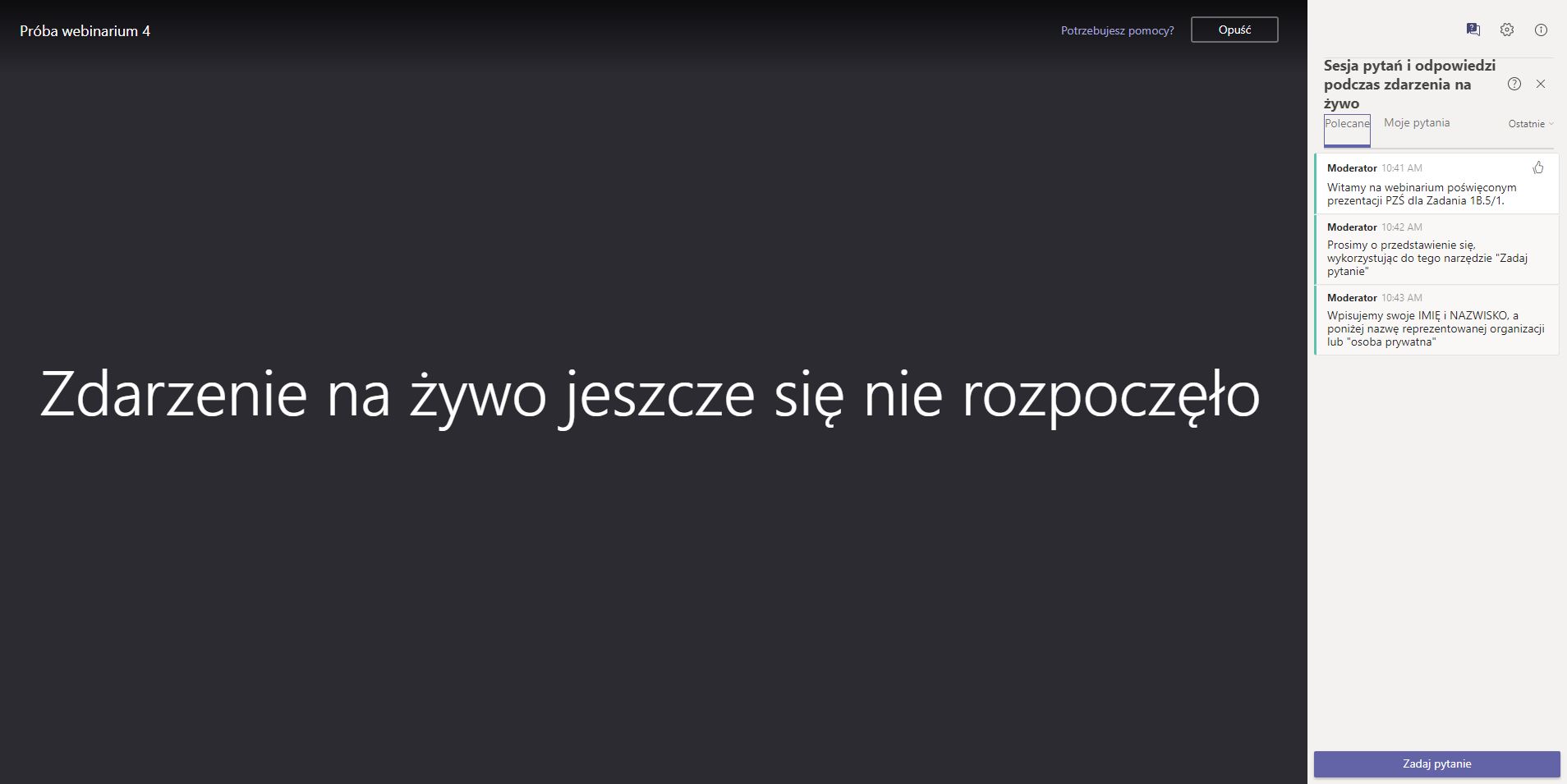 UWAGA: Mimo dołączenia anonimowo, podczas webinarium uczestnicy będą poproszeni o przedstawienie się w okienku poświęconym sesji pytań i odpowiedzi, w celu stworzenia listy obecności – patrz następny punkt instrukcji.Przedstawić się w sekcji poświęconej pytaniom i odpowiedziomNależy kliknąć przycisk „Zadaj pytanie” w prawym dolnym rogu ekranu, a następnie w polu „Twoje imię (opcjonalnie)” wpisać swoje IMIĘ i NAZWISKO, a w polu „Zadaj pytanie” wpisać „Osoba prywatna” lub nazwę reprezentowanej organizacji – wg przykładu poniżej: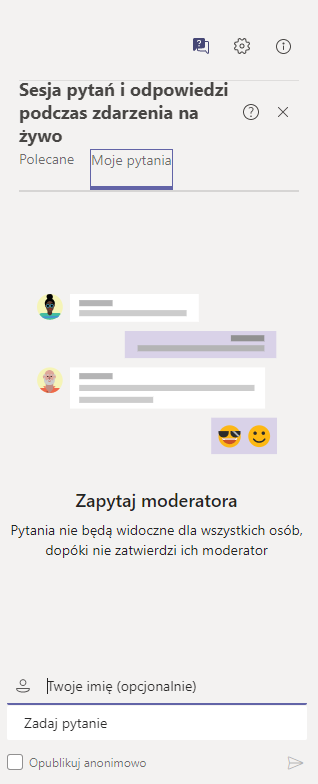 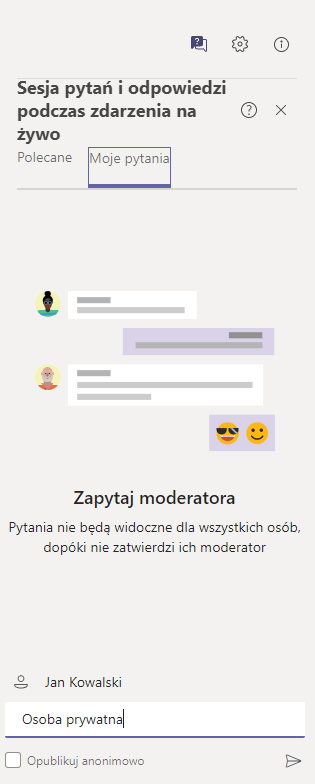 UWAGA: Przesłane dane będą widoczne jedynie dla organizatorów spotkania, nie będą upublicznione podczas trwania webinarium innym uczestnikom.(OPCJONALNIE) Zadać pytanie lub napisać komentarzNależy do tego wykorzystać narzędzie „Zadaj pytanie”, w sposób analogiczny do przedstawionego powyżej. Pytanie, po zatwierdzeniu przez moderatora, będzie widoczne dla wszystkich uczestników. Prowadzący spotkanie odpowiedzą na nie w przeznaczonym na to momencie prezentacji.